 桃江县中小学入学报名平台操作须知桃江县中小学入学报名平台将于7月18日至7月25日（灰山港镇/武潭镇）、7月25至7月31日（桃花江镇）上线为中小学新生家长提供在线报名服务，家长可通过手机端扫描二维码或登录网址进入平台进行报名操作。家长须保证所提交报名资料的真实性、准确性，如因家长虚假填写相关信息造成子女无法就读所报学校，其后果由家长自行承担。报名通道分类注：户口簿不能体现亲子关系的请上传儿童出生医学证明。二、操作流程1.进入报名系统打开手机中浏览器输入：yytj.rx.edu.yiyang.gov.cn 或通过微信扫一扫二维码（如下图）访问“桃江县新生入学平台”。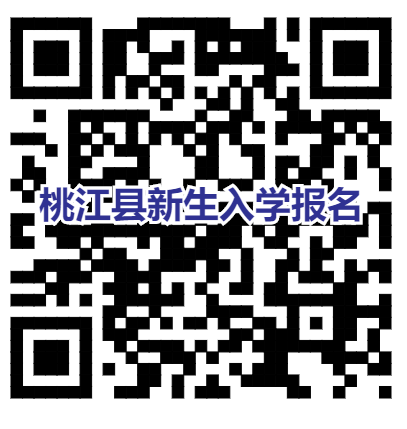 2.注册登陆；（1）请选择页面中间的“注册”按钮，注册时请务必使用适龄儿童本人身份证号码注册，家庭有多个孩子使用各自的身份证号码进行分别注册申报。（2）请务必使用常用手机号码，申请状态变更信息将以短信形式发送到您的手机。如之后忘记密码，可在登录页点击“找回密码”按钮，用绑定的手机号码找回。注册完成后系统自动登录成功。3.重要提示/入学政策查阅（1）在登录首页查阅家长重要提示、查看上传证件图例、选择对应小学/初中报名类型，点击“立即报名”进入系统报名。（2）选择报名类型后，首先认真阅读入学政策。（3）点击“进入报名”或者顶部“报名通道”，选择通道报名。4.报名通道选择（1）阅读通道说明，选择正确报名通道；（2）再次确认报名通道和其他注意事项（请注意：根据各家庭情况不同选择对应的报名通道，请仔细阅读，避免错误选择通道延误报名）。（3）在线签署承诺书,家长必须勾选“我同意”，并点击确定，方可继续报名操作。5.填写报名表单（1）严格遵照报名表单要求填写内容：a.系统自动根据适龄儿童身份证填写生日、性别，学生身份证号，请注意核对 b.红色*为必填项 c.特别注意红色提示文字。（2）填写户口所在地时，请务必按照户口本户籍地址完整填写。（3）如需填写房产信息，请务必按照房产/住房证件地址完整填写。（4）家庭实际居住地址栏，请务必按照行政区划规范详细填写实际居住地址，用“街道+社区+小区+栋号+门牌号”或“街道+道路名称+门牌号”格式填写详细。6.附件上传（1）根据通道要求上传相应附件证明，注意红色提示文字要求。（2）所有附件证明材料务必以原图形式上传，保证图片的清晰度，上传扫描件效果更佳。（3）单图：只要上传 1 张图片，如上传后需要修改，继续上传即可覆盖之前图片；多图：可以上传多张图片;多图上传后，点击图片，可以删除已上传图片;7.正式提交(1)附件上传完成后，点击“保存&下一步”，将出现正式提交确认对话框。(2)点击取消，可以返回修改;申请表单如果没有正式提交，您下次进入系统，可以从首页进入“继续提交“，原填写信息将为您保存。(3)点击确认后，您将正式提交表单审核，无法继续修改。二、查看申请状态及获取通知方式 1：状态变更将以短信形式发送到您的手机方式 2：登录平台首页查看申请状态及审批原因方式 3：站内消息记录,在登录平台点击右上角提醒，查看历史消息。三、注意事项1.桃花江镇入学报名平台于7月25日零时开放，至7月31日24时关闭，共开放7天，家长务必在规定时间内登录平台报名，提前或延后都将无法报名。2.网上报名平台仅限小学一年级和初中七年级学位申请，其他年级一律申请无效。3.如果家长用孩子身份证注册失败，弹出“用户名已使用”，请咨询其他家属，是否已帮孩子注册。4.系统报名顺序与入学分配学校次序无关，不需扎堆在高峰期报名。网上入学报名周期7天，请家长仔细阅读新生报名政策，再根据实情选择正确的报名类别和报名通道，认真填报资料，反复确认无误再提交。5.正式提交后，若没有收到驳回需重新提交的通知，说明孩子的资料没问题，在正常的审核及派位状态，请家长耐心等待审核结果。若资料有错被驳回，将收到短信或电话通知，请家长登录系统进入“报名进度”，查看驳回原因，重新修改提交。入学分类通道名称说明与要求小学/初中入学城区常住户籍居民子女儿童本人具有桃花江镇城区户籍，且居住在城区。提供本人及家庭户口簿。小学/初中入学在县城招生范围内工作的国家公职人员子女提供父母所调入的城区党政机关或事业单位的调动证明、工资与社保转移关系、本人及家庭户口簿。小学/初中入学现役军人子女提供父母一方的现役军人证、父母及子女的户口簿、身份证、单位证明；现居住社区住址证明。小学/初中入学商住户（父母在城区依法购买商品住宅）父母一方能提供桃花江镇城区范围内房产证,不动产证或者房屋检索证明、本人及家庭户口簿。居住廉租房、公租房的须出具《住房证》和租赁协议,本人及家庭户口簿。小学/初中入学进城务工人员随迁子女在户籍所在地无监护条件，父母一方在桃花江镇城区务工，已连续务工满1年以上（上年度7月31日前到城区），且居住在城区，能提供经相关部门认定的房屋租赁合法合同、用人单位劳动合同、用人单位在人社部门进行了劳动用工备案及缴纳一年以上职工养老保险(临时补买职工养老保险的不予考虑)、本人及家庭户口簿。小学/初中入学外来经商人员随迁子女父母一方在城区取得企业营业执照或个体工商户营业执照，并连续经营1年以上（从当年7月31日往前计算），有合法稳定的经营场所及住所半年以上。提供工商营业执照、本人及家庭户口簿。初中入学其他情况此为城区小六毕业其他情况学生专用报名通道。